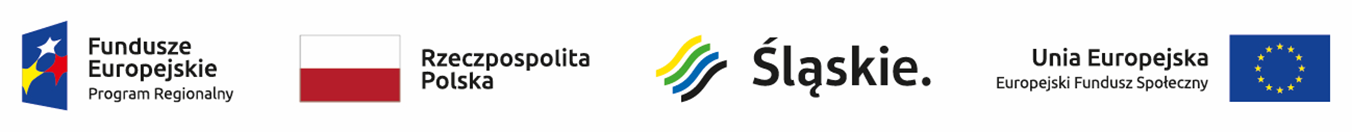 Skład Komisji Oceny ProjektówL.p.Imię i NazwiskoFunkcja pełniona w KOPJarosław LigasPrzewodniczący KOPAnna TofilskaZastępca przewodniczącego KOPAdam SkupnikZastępca przewodniczącego KOPJoanna MiśkaZastępca Przewodniczącego Panelu horyzontalnegoRadosław KrawiecSekretarz KOPAnna SzpalaSekretarz KOPAdam PrusikSekretarz KOPKatarzyna CzerwikSekretarz KOPMarta Basińska-ZiobCzłonek KOP - pracownik IOKAnna Flaszewska-NowakCzłonek KOP - pracownik IOKAnna KopkaCzłonek KOP - pracownik IOKKatarzyna KozłowskaCzłonek KOP - pracownik IOKJoanna KrólCzłonek KOP - pracownik IOKAnna Mohrhardt Członek KOP - pracownik IOKBożena WydrychCzłonek KOP - pracownik IOKAnna KopkaCzłonek KOP - EkspertMonika ZającCzłonek KOP - EkspertMarzena SzumlakowskaCzłonek KOP - EkspertMirosława SiejdaCzłonek Panelu KOP – pracownik IOKAleksandra PituraCzłonek Panelu KOP – pracownik IOKMagdalena KolasińskaCzłonek Panelu KOP – pracownik IOKKonrad RokoszewskiCzłonek Panelu KOP - Ekspert